Проект по теме: 
«Познавай – ка» 
(Развитие познавательных способностей у детей младшего дошкольного возраста средствами дидактической игры)Паспорт проекта«Без игры нет и не может бытьполноценного умственного развития.Игра – это огромное светлое окно,через которое, в духовный мирребенка вливается живительныйпоток представлений, понятий.Игра – это искра, зажигающая огонекпытливости и любознательностиПрежде чем давать знания,надо научить думать,воспринимать, наблюдать.В. СухомлинскийПознавательная деятельность - это не только процесс усвоения знаний, умений и навыков, а, главным образом, приобретение знаний самостоятельно или под тактичным руководством взрослого, осуществляемого в процессе сотрудничества, сотворчества. Одна из важных задач современного дошкольного воспитания – создание таких условий, которые способствовали бы развитию ребенка, раскрытию его творческого потенциала. У детей дошкольного возраста важное значение имеет развитие познавательных процессов, таких как: память, внимание, мышление, речь. Познавательные процессы позволяют проигрывать в уме ход деятельности, свои действия и поведение, предвидеть результаты своих действий и управлять ими по мере выполнения.Актуальность данной проблемы заключается в том, что в дошкольном возрасте игра является ведущим видом деятельности, которая служит основным способом познания мира.Дидактические игры, воздействуя на эмоциональную, интеллектуальную сферу детей, стимулируют их деятельность, в процессе которой формируется самостоятельность принятия решений, усваиваются и закрепляются полученные знания, вырабатываются умения и навыки (дети осваивают признаки предметов, учатся классифицировать, обобщать, сравнивать). Дидактическая игра помогает проявлять познавательную активность в самостоятельной деятельности, расширять собственные познавательные интересы и потребности, развивает интегративные качества ребенка, воспитывает, социализирует, развлекает. Игры можно использовать на разных этапах усвоения знаний: на этапах объяснения нового материала, его закрепления, повторения, контроля.Цель проекта: развитие познавательной активности и внимания у дошкольников в процессе дидактической игры.Предмет проекта: развитие познавательной активности и произвольного внимания у дошкольников в процессе дидактической игры.В соответствии с целью и предметом исследования ставились и последовательно решались следующие задачи:1. Создание предметно-развивающей среды для развития познавательной активности.2. Создание картотеки дидактических игр.3. Развитие познавательных навыков детей при помощи дидактических игр.4. Уточнять и закреплять знания и практические умения при использовании дидактических игр.Гипотеза проекта: если целенаправленно и систематически использовать дидактические игры, то можно повысить уровень познавательной активности у дошкольников.Участники проекта: дети, воспитатели и родителиВид проекта: познавательно – игровой, педагогическийСроки реализации проекта: долгосрочный октябрь 2020 – апрель 2021Ожидаемый результат:Ожидаемые результаты от работы с детьми:• формирование познавательно – речевой активности детей младшего возраста;• дети познакомятся с эталонами цвета;• дети научатся играть в дидактические игры;• после создания определенных условий, у детей формирование представлений о сенсорных эталонах будет успешным.Ожидаемые результаты от работы с родителями:• формирование родительской культуры в области воспитания и развития ребенка;• родители научатся создавать дома условия для игр по познавательному развитию ребёнка и подбирать их;• родители будут заинтересованы в дальнейшем развитии своих детей.Формы работы:7. Методы, приёмы и принципы реализации проекта:Методы и приёмы:• организационные;• мотивирующие;• словесные;• игровые;• наглядные.Принципы реализации проекта:• принцип наглядности;• принцип доступности;• принцип систематичности и последовательности;• принцип прочностиПлан реализации проекта:Этапы:Iэтап: информационно-аналитический (подготовительный)включает:- знакомство с темой проекта;- изучение литературы;- выявление проблемы, цели, задачи;- составление перспективного плана работы;- разработка консультаций, тематического пособия для родителей;- создание условий для эффективного использования игр;- подбор дидактического материала и игр;- анкетирование родителей по выявлению знаний о дидактических играхIIэтап: творческий (основной)включает:- реализация перспективного плана проекта - формирование у детей основ познавательного, бережного, созидательного отношения к окружающему миру;- знакомство детей с дидактическим материалом и играми;IIIэтап: (заключительный)включает:- диагностика детей;- открытое занятие «Путешествие по сказке Колобок»;- выступление с темой и презентацией проекта на педсовете.3. Информационные ресурсыБашаева Т. В. Развитие восприятия у детей. Форма, цвет, звук. —Ярославль: Академия развития, 1997;Васильева М. А. «Программа воспитания и обучения в детском саду»;Венгер Л. А. ВВоспитание сенсорной культуры ребенка от рождения до 6 лет» — М.: Просвещение 1995;Немов Р. С. Психология – М.: Гуманист. изд. Центр ВЛАДОС, 2002;Новоселова С. Л. Дидактические игры и занятия с детьми раннего возраста. –М.: Просвещение, 1985;Пилюгина В. А. Сенсорные способности малыша: Игры на развитие восприятия цвета, формы, величины у детей раннего возраста. – М.: просвещение. АО «Учеб. мет» 19964. Перспективы развития проекта:- дальнейшая непрерывная систематическая работа по формированию и развитию познавательных способностей у детей младшего дошкольного возраста средствами дидактической игры;- дополнение системы необходимыми играми и материалами;- продолжение работы по использованию проектных технологий по данной теме.Приложение 1.Итоговое занятие «Путешествие по сказке «Колобок»Методы и приемы реализации содержания занятия- беседа с детьми с использованием демонстрационного материала- создание ситуации выбора;постановка проблемы;- обсуждение;- наблюдение;- поощрение;- продуктивная деятельность.Интеграция образовательных областей- социально-коммуникативное развитие;- познавательное развитие;- речевое развитие;- художественно-эстетическое развитие;- физическое развитиеЦели:Образовательные:- закрепить умение детей классифицировать овощи и фрукты;- поддерживать стремление детей высказывать свое мнение, делать простые выводы, развивать кругозор, мышление, любознательность детей;- закрепить умения различать геометрические фигуры: квадрат, треугольник, круг; различать цвета;- закрепить умение сравнивать предметы по величине: «большой», «маленький»;- закрепить умение сравнивать предметы по количеству: «один», «много»;- закрепить умение подбирать слова противоположные по смыслу.Развивающие:- развивать речь, мыслительную активность, умение высказывать и обосновывать свои суждения;- способствовать развитию слухового и зрительного внимания, памяти, логического мышления;- развивать умение выполнять различные игровые действия.Воспитывающие:- способствовать формированию дружеских взаимоотношений между детьми;- воспитывать привычку работать сообща, волевые навыки на пути к достижению поставленной цели;- воспитывать любовь к природе.Планируемые результаты:- проявление эмоциональной отзывчивости в деятельности и общении со взрослыми и сверстниками;- активное участие в деятельности;- умение действовать самостоятельно, при выполнении поставленной задачи;- развитие двигательной активности;- активизация словарного запаса.Организация среды для проведения образовательной деятельности- игрушка Колобок;- распечатанное письмо;- «ковёр - самолет»;- распечатанные геометрические фигуры разных цветов;- распечатанные цветы: ромашки, колокольчики, одуванчики;- две корзины желтого и зеленого цвета;- муляжи овощей и фруктов;- один мяч;- маска медведя;- мягкие модули больших и средних размеров;- декоративный заборчик;- пластилин желтого цвета;- презентация по сказке «Колобок»;- звуковая запись: «Полет самолёта», «Звуки летнего леса»;- значки с изображением Колобка для поощрения.Конспект занятия (образовательной деятельности)IВводная часть1.1Введение в темуДети заходят в группу. Воспитатель предлагает встать в круг.Воспитатель: Ребята скажите, пожалуйста, а какое у вас сегодня настроение?Дети: Хорошее, отличное, замечательное, супер отличное, доброе, ласковое, веселое.Воспитатель: Хорошо, тогда давайте поделимся своим настроением друг с другом. Возьмёмся за руки и станем в круг.(Дети встают в круг).Собрались все дети в круг.Я твой друг и ты мой другКрепко за руки возьмемсяИ друг другу улыбнемся.Воспитатель: Ребята проходите на стульчики.Ребята проходят на стульчики.Воспитатель: Ребята, а какие вы знаете сказки?Ответы детей.Воспитатель: А какая у вас самая любимая?Ответы детей.Раздается стук. Воспитатель заносит письмо.Воспитатель: Ребята, что это?Дети: ПисьмоВоспитатель: А откуда письмо? А мы сейчас отгадаем:Прямо с полки, за порог.Убежал румяный бок.Укатился наш дружок,Кто же это?Дети: Колобок.Воспитатель: Правильно ребята, это письмо из сказки Колобок. Посмотрите, а кто здесь изображен?Дети: Бабушка и дедушка.Воспитатель: А здесь какая то записка. Послушайте, что они нам написали:«Дорогие ребята! Колобок попал в беду. Лесные звери хотят его съесть. Помогите Колобку вернуться домой».- Ребята, поможем Колобку?Дети: Да.Воспитатель: А какую песенку поет колобок:Я колобок – колобок.По амбару метен,По сусекам скребен,На сметане мешен.В печку саженНа окошечке студен.Я от дедушки ушел,Я от бабушки ушел!Воспитатель: Ребята, а на чем можно отправится в сказку?(Ответы детей на самолете, автобусе, на машине и т. д.)Воспитатель: А я вам предлагаю совершить путешествие на сказочном транспорте, а на каком вам придется отгадать:На полу он тихонько лежитИ тепло моих ног сторожит.Но отправиться может в полётРазноцветный… ковер самолетВоспитатель: Правильно, ковер – самолет.Воспитатель разворачивает ковер, а он испорчен.Воспитатель: Ребята, посмотрите, кто - то испортил наш ковер. Давай те отгадаем:Что за серенький зверёк,Хвостик длинный, как шнурок,Только кошку увидал,Сразу в норку убежал?Дети: МышьВоспитатель: Да, правильно – это мышка прогрызла наш ковер. На какие фигуры похожи наши дырочки?Дети: Круг, квадрат, треугольник.Воспитатель: Ребята, давайте починим наш коврик.Ребята разбирают фигуры на подносе.Воспитатель: Ребята, рассмотрите свои заплатки, какая фигура у вас в руках и какого она цвета?Каждый ребенок отвечает на поставленный вопрос.Воспитатель: Ну что ж, ковер наш готов тогда отправляемся в путь.Звучит музыка «Полет самолета», дети изображают полет на ковре.1.2Мотивация деятельностиВоспитатель: Колобок попал в беду. Лесные звери хотят его съесть. Помогите Колобку вернуться домой.- Ребята, поможем Колобку?1.3ЦелеполаганиеМы должны дружно выполнять задания, чтобы Колобок смог вернуться к дедушке и бабушке.IIОсновная часть2.1Актуализация ранее приобретенных знаний. Добывание (сообщение и приятие) нового знанияВоспитатель: Ребята, куда мы прилетели?Дети: В сказку колобок.Воспитатель: Посмотрите, какая чудесная полянка. Посмотрите, кто нас встречает на полянке?Дети: КолобокВоспитатель: Ребята, сколько здесь цветов?Дети: МногоВоспитатель: Ребята, а какие цветы растут на полянке?Дети: Ромашки и колокольчики и одуванчик.Воспитатель: Какого цвета ромашки, колокольчики и одуванчик?Дети: Ромашки – белые, а колокольчики – синие, а роза - красная.Воспитатель: А сколько ромашек на полянке?Дети: Много.Воспитатель: А сколько колокольчиков?Дети: Много.Воспитатель: А сколько одуванчиков?Дети: Один.Воспитатель: Ребята, а можно рвать цветы?Дети: НетВоспитатель: А почему нельзя рвать цветы?Ответы детейВоспитатель: Ребята, давайте отнесем Колобка к бабушке и дедушке.Зашагали наши ножкиДружно по дорожке.К бабушке да к дедушке.Воспитатель: Ребята, кто то к нам идет. Я вам прочту загадку, а вы угадайте кто же это?Серый зверёкЧерез кочки скок!Лёгкие ножкиИ хвостика немножко!Дети: Заяц.Заяц: Колобок, колобок я тебя съем!Воспитатель: Не ешь его зайчик, он наш друг.Заяц: Хорошо, отпущу я колобка, если поможете мне. Я убирал свой огород, овощи в желтую корзину, а фрукты – в зеленую. Подул сильный ветер и свалил мои корзины. Овощи и фрукты перемешались. Разложите фрукты в зеленую корзинку, а овощи в желтую.Воспитатель: Ребята, давайте поможем зайчику. Мы с вами должны разложить фрукты в зеленую корзинку, а овощи в желтую.Игра «фрукты – овощи».Воспитатель: Давайте проверим, правильно ли справились с заданием.Заяц: Спасибо ребята, что помогли мне. Не буду я есть вашего Колобка. Колобок хорошие у тебя друзья, верные – береги их! До свидания ребята!Воспитатель: Ребята, продолжим наше путешествие.Зашагали наши ножкиДружно по дорожке.К бабушке да к дедушке.Воспитатель: Ребята, к нам опять кто то идет.Он в лесу ночами рыщет,Пропитанье себе ищет.Страшно слышать пасти щелк…Кто в лесу зубастый? …Дети: ВолкВолк: Колобок, колобок я тебя съем.Дети: Не ешь его, он наш друг!Волк: Ой как вас много! Хорошо я не буду его есть, если вы мне правильно назовете противоположности.Воспитатель: Ребята, давайте встанем с вами в кружок. Я буду вам называть предложение, а вы мне к нему противоположность.Летом тепло, а зимой (холодно)Слон большой, а мышка (маленькая)Волк злой, а зайчик (добрый)Фрукты растут высоко, а овощи (низко)Днём светло, а ночью (темно)Стол высокий, а стул (низкий)Суп горячий, а мороженное (холодное)Воспитательница одна, а детей (много).Волк: Какие вы ребята умные, я тоже хочу быть умным побегу тоже в сказочный детский сад! Забирайте своего Колобка До свидания!Дети: До Свидания.Воспитатель: Ребята, давайте, продолжим наше путешествие.Зашагали наши ножкиДружно по дорожке.К бабушке да к дедушке.Воспитатель: Ребята, к нам опять кто то идет.Он большой и косолапый,Любит он сосать и лапу.Очень любит он реветь,А зовут его…Дети: МедведьМедведь: колобок, колобок я тебя съем!Дети: Медведь, не ешь колобка.Медведь: Хорошо, отпущу колобка, если вы для меня поиграете.Воспитатель: Ребята давайте поиграем с вами в игру «У медведя во бору»У медведя во боруГрибы-ягоды я рву.А медведь не спит,Все на нас глядит,А потом как зарычитИ за нами побежит!Медведь: Спасибо ребята. Развеселили вы меня. Отпущу я колобка, как и обещал! Счастливо оставаться.Воспитатель: Ну что ребята, давайте, продолжим наше путешествие.Зашагали наши ножкиДружно по дорожке.К бабушке да к дедушке.Воспитатель: Ребята, к нам опять кто то идетХитрая плутовкаРыжая головка.Хвост пушистый – краса!А зовут её…..Дети: ЛисаЛиса: Какой колобочек аппетитный.Колобок, колобок я тебя съем!Дети: Лиса, не ешь колобка он наш друг.Лиса: Ну уж нет. Если я его отпущу, мне станет очень скучно. С кем я буду играть?Воспитатель: Ребята, а давайте перехитрим лисичку и сделаем ей подарочек.Дети: Давайте.Воспитатель: Проходите к столам и мы с вами сделаем ей друзей - колобков, чтобы ей в лесу не было скучно.Ребята лепят колобков и отдают их лисе.Воспитатель: Вот , лисичка, смотри сколько у тебя теперь много друзей – колобков.Лиса: Спасибо вам ребята, за такой чудесный подарок. Теперь мне в лесу скучно не будет. Забирайте своего Колобка. До свидания.Воспитатель: Ребята, продолжим наше путешествие.Зашагали наши ножкиДружно по дорожке.К бабушке да к дедушке.Воспитатель: Вот мы и пришли.Бабушка, дедушка, вот ваш Колобок.Бабушка: Спасибо ребята, что помогли Колобку вернуться домой.Воспитатель: Посмотрите, как обрадовались дедушка и бабушка. А нам ребята пора возвращаться в детский сад.IIIЗаключительная часть3.1Подведение итогов, самостоятельная деятельность детей по закреплению полученных знанийВоспитатель: Вот мы и вернулись в детский сад. Ребята, присаживайтесь на стульчики.Воспитатель задает вопросы детям:- В какой сказке мы побывали?- С какими героями мы повстречались?- Что хорошего мы сделали для бабушки и дедушки?Воспитатель: Ребята, всегда нужно помогать друг другу. И тогда всё получится! За то, что вы были смелые, умные и добрые колобок приготовил вам подарки. Занятие наше окончено, скажем нашим гостям до свидания.Воспитатель раздает значки с изображением Колобка.Дети уходят.Приложение 2Консультация для родителей: «Развиваем познавательный интерес и любознательность у ребенка дошкольника»Ребёнок по натуре своей любознателен. Его интересует все новое, неизведанное. Открытия у него каждый день: он узнает, что бумага рвётся, лёд тает, камень тонет в воде, а дерево плавает на поверхности.Стремление познать часто подводит детей: то они нечаянно режут салфетки, так как хотят узнать, можно ли это разрезать, потрошат игрушки с целью узнать, почему они двигаются. Ребёнок растет, возрастает его любознательность к окружающему, незнакомому.Любознательность – недифференцированная направленность ребёнка на познание окружающих предметов, явлений, на овладение деятельностью. Источником для появления и формирования любознательности являются непосредственно воспринимаемые явления жизни. Любознательному ребёнку хочется познавать, а что именно – не столь важно.Для чего же нужно растить детей любознательными? Это нужно для того, чтобы сформировать познавательный интерес, который тоже проявляется в стремлении познавать новое, но направлен на определенную сторону жизни, определенное явление или предмет. В свою очередь познавательный интерес является союзником волевого усилия в достижении цели, преодолении трудностей. На его основе развивается творческая инициатива, самостоятельность в решении умственных задач, активное отношение к окружающему, которая противостоит равнодушному, бездумному усвоению знаний и выполнению работы без напряжения мысли, без радости успеха. А ведь все это является залогом успешного обучения в школе. Ведь определенную категорию успевающих составляют так называемые «интеллектуально пассивные» дети. Для которых характерно отрицательное отношение к умственной работе, стремление избежать мыслительной деятельности. Причиной «интеллектуальной пассивности» детей является несформированный в дошкольные годы познавательный интерес.Как же развивать любознательность и познавательный интерес?Это осуществляется в повседневной жизни, в детском саду, на занятиях, в играх, в труде, в общении, и не требует каких-то специальных занятий. Основное условие – широкое ознакомление детей с явлениями окружающей жизни и воспитание актив-ного заинтересованного отношения к ним (водите детей на экскурсии, прогулки, наблюдайте, сравнивайте, читайте вместе книги).Чтобы любознательность была созидательной, её надо культивировать. Когда родители препятствуют его исследовательской деятельности, ребёнок вряд ли захочет продолжать ее или, по крайней мере, станет приобретать знания со значительно меньшей настойчивостью.Слушайте его вопросы и отвечайте на них. Малышам нужно узнать очень многое, поэтому неудивительно, что когда они начинают говорить, их вопросы так и сыплются. Конечно, очень хочется после пятидесятого вопроса «Что это?» промолчать или вовсе одернуть ребёнка, но постарайтесь не делать этого. Все вопросы малыша заслуживают ответа. Если он не получает ответа на свой вопрос или ответ не удовлетворяет, например, когда ему говорят «потому» или «ты слишком мал, чтобы понять его», он может перестать спрашивать. Разумеется, отвечать нужно, учитывая возраст ребёнка, просто и коротко.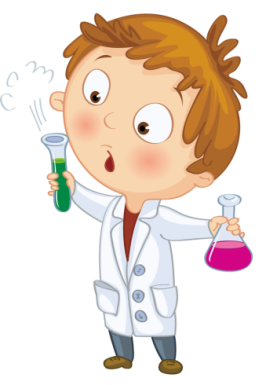 Примиритесь с исследовательской деятельностью ребенка и поощряйте её. Мир полон захватывающих вещей, и, хотя для родителей это часто беда, детям надо с ним экспериментировать. Поэтому сдержите желание одернуть малыша ради сохранения чистоты и порядка: вы можете помешать приобретению необходимого для обучения опыта.Любознательному малышу интересно: что произойдет, если сорвать лист комнатного цветка? Что будет, если швырнуть песок в лицо товарищу по игре или кинуть игрушечный автомобиль через всю комнату? Если эксперимент становится разрушительным или опасным, необходимо остановить его, но малышу нужно дать понять, что вас не устраивает результат, а не сам процесс. Попробуйте направить исследовательскую мысль ребёнка на другой объект. Если вы не хотите, спасая дом, подать в малыше учёного, придумайте эксперименты, которые можно выполнять под вашим контролем: сдуть пух с одуванчика, просеять песок через сито, смешать пищевой краситель с водой.Поощряйте импровизации ребёнка. Малыша учит не только реальный мир, но и мир фантазий, благодаря книгам, кино, видео, телевизионным передачам. Поощряйте любые игры. В собственном воображении ребёнок может стать взрослым на пикнике, белкой в лесу, Котом в сапогах или Братцем Кроликом – в общем, кем захочется.Не поощряйте стремление малыша часто смотреть телевизор. Простейший способ отключить мозги – это включить телевизор. Да, ребёнок способен почерпнуть информацию из некоторых тщательно отобранных детских передач, однако это пассивное обучение. Оно не помогает детям учиться самостоятельно, быть активным участником познавательного процесса. Поэтому старайтесь меньше сидеть у телевизора, а когда малыш смотрит, смотрите вместе с ним.Включайте обучение в повседневную жизнь. Это достигается самыми небольшими усилиями. Вы можете познакомить ребёнка с числами «Тебе дать одно печенье или два?», с цветами «Ты наденешь красный свитер или синий?, с буквами «Вон видна буква «М» с неё начинаются «мама» и «молоко». Ваша цель не в том, чтобы научить малыша считать или читать к полутора годам, а в том, чтобы заронить искру интереса к этим областям знания и создать основу для будущего обучения.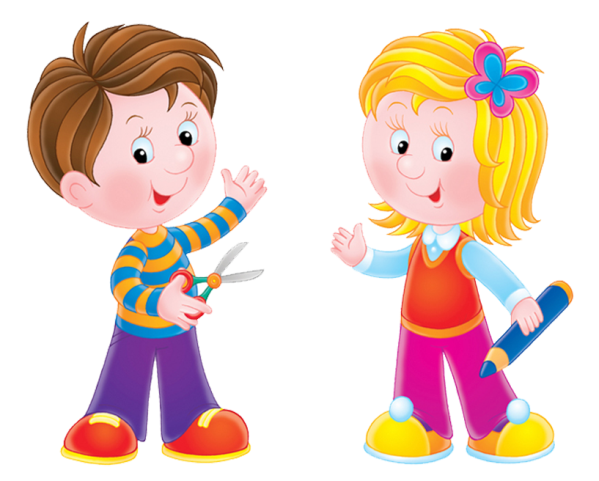 Обучение должно быть забавой. Если ребёнок почувствует, что его заставляют учиться, ругают или высмеивают за неудачи, если перед ним ставят трудные не по возрасту задачи, то он будет страшиться учебы, а не любить её. Покажите пример. Пусть малыш поймет, что вы тоже любите исследовать окружающий мир, что обучение продолжается всю жизнь. Желание учиться – как для вас, так и для ребенка – заразительно.Как отвечать на детские вопросы:1. Отнестись к вопросам детей с уважением, не отмахивайтесь от них.2. Внимательно вслушивайтесь в детский вопрос, постарайтесь понять, что заинтересовало ребенка в том предмете, явлении, о котором он спрашивает.3. Дайте краткие и доступные пониманию дошкольника ответы, избегайте сложных слов, книжных оборотов речи.4. Ответ должен обогатить ребёнка новыми знаниями, побудить к дальнейшим размышлениям, наблюдениям.5. Поощряйте самостоятельную мыслительную деятельность ребенка, отвечая на его вопросы встречным: «А ты как думаешь?»6. В ответ на вопрос ребёнка постарайтесь вовлечь его в наблюдения за окружающей жизнью, перечитать книгу, рассмотреть вместе с вами иллюстративный материал.7. Отвечая на вопрос ребёнка, воздействуйте на его чувства. Воспитывайте в нём чуткость, тактичность к окружающим людям.8. Если ответ на вопрос не доступен пониманию ребёнка, не бойтесь ему сказать: «Пока ты ещё мал. Пойдешь в школу, научишься читать, узнаешь многое и сможешь сам ответить на свой вопрос».Рекомендации родителям:1. Чаще водите детей на экскурсии, наблюдайте, обсуждайте.2. Проводите небольшие эксперименты с предметами дома и на улице.3. Выслушивайте рассуждения ребёнка, не перебивая.4. Не говорите ответа, если ребёнок ошибается, а только поправляйте его ход мысли в нужном направлении.5. Читайте с ребёнком познавательные книги.6. Исследуйте различные предметы, например, когда идете по дороге в детский сад.Успехов Вам в воспитании ваших детей!
Используемая литература: Э. Заболотная «Умный ребёнок».Консультация для родителей«Сенсорная культура и умственное развитие ребенка»Сенсорное развитие ребенка – это развитие его восприятия и формирование представлений о внешних свойствах предметов: их форме, цвете, величине, положении в пространстве, а также запахе, вкусе и т.п. Значение сенсорного развития в раннем и дошкольном возрасте трудно переоценить. Именно этот возраст наиболее благоприятен для совершенствования деятельности органов чувств, накопления представлений об окружающем мире. Выдающиеся зарубежные учёные в области дошкольной педагогики справедливо считали, что сенсорное воспитание, направленное на обеспечение полноценного сенсорного развития, является одной из основных сторон дошкольного воспитания. Сенсорное развитие, с одной стороны, составляет фундамент общего умственного развития ребенка, с другой стороны, имеет самостоятельное значение, так как полноценное восприятие необходимо и для успешного обучения ребенка в детском саду, в школе, и для многих видов труда. С восприятия предметов и явлений окружающего мира начинается познание. Все другие формы познания – запоминание, мышление, воображение – строятся на основе образов восприятия, являются результатом их переработки. Поэтому нормальное умственное развитие невозможно без опоры на полноценное восприятие. В детском саду ребенок обучается рисованию, лепке, конструированию, знакомится с явлениями природы, начинает осваивать основы математики и грамоты. Овладение знаниями и умениями во всех этих областях требует постоянного внимания к внешним свойствам предметов, их учета и использования. Так, для того чтобы получить в рисунке сходство с изображаемым предметом, ребенок должен достаточно точно уловить особенности его формы, цвета. Конструирование требует исследования формы предмета, его строения. Ребенок выясняет взаимоотношения частей в пространстве и соотносит свойства образца со свойствами имеющего материала. Без постоянной ориентировки во внешних свойствах предметов невозможно получить отчетливые представления о явлениях живой природы, в частности об их сезонных изменениях. Формирование элементарных математических представлений предполагает знакомство с геометрическими формами и их разновидностями, сравнение объектов по величине. При усвоении грамоты огромную роль играет фонематический слух – точное дифференцирование речевых звуков – и зрительное восприятие начертания букв. Эти примеры легко можно было бы умножить. Готовность ребенка к школьному обучению в значительной мере зависит от его сенсорного развития. Исследования, проведенные знаменитыми психологами, показали, что значительная часть трудностей, возникающих перед детьми в ходе начального обучения, особенно в первом классе, связана с недостаточной точностью и гибкостью восприятия. В результате возникают искажения в написании букв, в построении рисунка, неточности в изготовлении поделок на уроках ручного труда. Случается, что ребенок не может воспроизводить образцы движений на занятиях физической культуры. Но дело не только в том, что низкий уровень сенсорного развития резко снижает возможность успешного обучения ребенка. Не менее важно иметь в виду значение высокого уровня такого развития для человеческой деятельности в целом, особенно для творческой деятельности. Важнейшее место в ряду способностей, обеспечивающих успехи музыканта, художника, архитектора, писателя, конструктора, занимают сенсорные способности, позволяющие с особой глубиной, ясностью и точностью улавливать и передавать тончайшие нюансы формы, цвета, звучания и других внешних свойств предметов и явлений. А истоки сенсорных способностей лежат в общем уровне сенсорного развития, достигаемом в ранние периоды детства.     Значение сенсорного развития ребенка для его будущей жизни выдвигает перед теорией и практикой дошкольного воспитания задачу разработки и использования наиболее эффективных средств и методов сенсорного воспитания в детском саду. Главное направление сенсорного воспитания должно состоять в вооружении ребенка сенсорной культурой.Консультация: «Развитие пространственного мышления у детей дошкольного возраста»Как развить пространственное мышление у детей дошкольного возраста?Становление мышления человека и его основных видов происходит в дошкольном и младшем школьном возрасте. Связано это с фазой активного интеллектуального развития и в данный период времени обучение происходит гораздо проще и эффективнее.Огромное значение в возрасте 3-8 лет приобретает пространственное мышление. Особенно это стало актуальным в период современности, когда возросла роль схематичности, графических изображений, условных обозначений.Пространственное мышление - это база, на которой строится большая часть учебной и впоследствии трудовой деятельности человека, поэтому развитие и формирование этого вида умственной активности очень важно для профессиональной успешности личности. В структуре психики человека оно отвечает за ориентацию в пространстве, создание в сознании человека образов пространства и использование их в процессе решения разнообразных задач.Отличительной особенностью пространственного мышления является тот факт, что его единицей измерения служит образ, который заключает в себе специфические характеристики пространства: размер, форма, взаимоотношения между его частями, местонахождение в пространстве и т. п.Как только ребенок начинает понимать принципы построения фигур, его способности производить арифметические действия резко улучшаются. Без этого вида мышления становится невозможным процесс запоминания, так как запоминаем мы не что иное, как образы.Одним из главных направлений организации математического развития ребенка дошкольного возраста является целенаправленное развитие конструктивного мышления.Понятие "конструктивное мышление" состоит из понятия мышления и его определения - конструктивное. В повседневной жизни прежде, чем приступать к какой-либо деятельности, мы четко представляем себе результат, раскладывая по полочкам все детали. В противном случае на выходе может получиться совсем не то, что задумывалось.При чтении художественной литературы, в воображении создается целый кинофильм, оживляющий события книги. Это позволяет производить глубокий анализ произведения, и, конечно, процесс чтения становится более интересным.2-3-летнему малышу не надо запрещать залезать под стол или в шкаф, сооружать пирамиду из папиных книжек и раскрашивать себя, изображая индейца. Ваш ребенок неосознанно пытается развить в себе задатки гения-математика, способности к логике. Возраст от 2 до 3 лет – это период активного знакомства с окружающим миром, овладения речью, предметные действия, продуктивная деятельность и творческое начало. Конструирование из строительного материала позволяет создать простые постройки: дорожки, домики, башенки и пр., развивая координацию движений, обогащая словарный запас.В возрасте 3–4 лет у ребенка возрастает познавательная активность, заставляя его задавать многочисленные вопросы, чтобы получить новую информацию; появляется сознательное управление своим поведением; совершенствуются все психические процессы. Сверстники для ребенка – уже партнеры в практической деятельности. Развивается основная функция речи – функция общения и социальной связи. Конструируя, малыш любит комментировать свои действия. Он вступает в деловое и речевое общение со сверстниками и взрослыми; пытается планировать свою деятельность, влиять на действия партнера, распределить в игре роли.Конструирование уже выступает как деятельность, но оно еще тесно связано с игрой. Для этого возраста характерно активное развитие практического экспериментирования. Дети любят сравнивать строительные детали и геометрические фигуры, сортировать их, комбинировать, подбирать, открывая при этом их физические и конструктивные свойства, придумывая свои приемы конструирования. Активно развиваются детская фантазия и воображение.В возрасте 4–5 лет дошкольники имеют представление об основах конструирования по занятиям с кубиками, пластмассовым конструктором, они складывали домики из пластилиновых брёвен и пристраивали к ним крышу из палочек — вон она, конструктивная деятельность. Конструирование из строительного материала и конструкторов полностью отвечает интересам детей, их способностям и возможностям, поскольку является исключительно детской деятельностью.Благодаря этой деятельности особенно быстро совершенствуются навыки и умения, умственное и эстетическое развитие ребенка. У детей с хорошо развитыми навыками в конструировании быстрее развивается речь, так как тонкая моторика рук связана с центрами речи. Ловкие, точные движения рук дают ребенку возможность быстрее и лучше овладеть техникой письма.Ребенок – прирожденный конструктор, изобретатель и исследователь. Эти заложенные природой задатки особенно быстро реализуются и совершенствуются в конструировании, ведь ребенок имеет неограниченную возможность придумывать и создавать свои постройки, конструкции, проявляя любознательность, сообразительность, смекалку и творчество.У детей 5-6 лет интерес к конструированию, к строительным играм возрастает. Дети охотно группа строят, делают игрушки. Они уже многое могут делать самостоятельно. Игры детей старшей группы становятся интереснее, разнообразнее. В них отражается уже более широкий круг знаний, которые они приобретают из непосредственных наблюдений окружающего мира, из обширной информации по радио, телевидению, из книг и рассказов взрослых. Действительность в играх детей отражается значительно полнее. В определении замысла и развитии сюжета появляется большая самостоятельность. Детям нравится, что воспитатель от них требует значительно большего в работе, чем от малышей.У них появляются элементы самоконтроля: замечают свои ошибки, неточности в изображении и стараются исправить их, понимают, чему еще не научились, чем не овладели. Они с большим интересом конструируют, когда перед ними поставлена определенная задача, требующая умственного напряжения. Особое удовлетворение и радость вызывает у них успешно выполненная задача. Успех в деятельности достигается еще и тем, что дети могут запомнить и рассказать, как они собираются действовать, хотя это удается им еще не так легко. Развитие речи приводит к тому, что общение детей становится более свободным. Они охотно делятся опытом с товарищами, способны правильно ответить и объяснить, что они делают, умеют договориться, что будут вместе конструировать.Познавательные процессы в 6-7 лет претерпевают качественные изменения; развивается произвольность действий. Наряду с наглядно-образным мышлением появляются элементы словесно-логического мышления. Продолжают развиваться навыки обобщения и рассуждения, но они еще в значительной степени ограничиваются наглядными признаками ситуации. Продолжает развиваться воображение, но часто приходится констатировать снижение развития воображения в этом возрасте в сравнении со старшей группой. Это можно объяснить различными влияниями, в том числе средств массовой информации, приводящими к стереотипности детских образов. Внимание становится произвольным, в некоторых видах деятельности время произвольного сосредоточения достигает 30 минут. У детей появляется особы интерес к печатному слову, математическим отношениям. Они узнают буквы, овладевают звуковым анализом слова, счетом и пересчетом отдельных предметов. К 7 годам дети в значительной степени освоили конструирование из строительного материала. Они свободно владеют обобщенными способами анализа как изображений, так и построек. Свободные постройки становятся симметричными и пропорциональными. Дети точно представляют себе последовательность, в которой будет осуществляться постройка. В этом возрасте дети уже могут освоить сложные формы сложения из листа бумаги и придумывать собственные.Игры на развитие пространственного мышленияИгра «Помести кошку»Предложите ребенку представить какое-либо животное (кошку, слона, таракана) — пусть ответит, в какой предмет это животное уместится. В стакан? А в коробку от телевизора? Может, в проезжающий мимо грузовик?Игра «Расставь правильно!»Дайте ребенку различные предметы и предложите поместить-расставить их,следуя вашим указаниям: ближе (ближе чем, дальше (дальше чем, немного вперед, назад, слева от и т. п.Игра «Метаморфозы»Попросите ребенка нарисовать круг за квадратом, треугольник перед прямоугольником.Можно усложнить задачу: нарисовать цилиндр перед кубиком или изобразить домик с другой стороны, сверху, «разрезать» игрушечные гантели пополам и т. д.Игра «Спецагент на задании»Предложите ребенку внимательно осмотреть помещение, где он находится, и запомнить окружающие предметы. Затем задавайте вопросы, используя слова —указатели местоположения: какого цвета стол стоит слева от тебя? какой предмет находится прямо под люстрой? Эта игра еще интереснее на улице — там уже можно задействовать движущиеся предметы.Игра «Рисунок на спине»Рисуйте у ребенка на спине различные фигуры, затем предметы — пусть пытается угадать, что вы изображаете.Игра «Муха»В нее играют два человека, плюс один «наблюдатель». Игроки представляют — а наблюдатель расчерчивает —игровое поле: решетку размером 9 квадратов в длину и 9 в ширину. В левом верхнем углу нужно мысленно поместить муху. Игроки по очереди делают ходы, переставляя муху на разные квадраты, а наблюдатель отмечает эти ходы на игровом поле. Когда наблюдатель останавливает игру, каждый игрок называет квадрат, в котором, по его мнению, находится муха. Побеждает тот, кто назовет верно.Игра «Маршрут движения»Нарисуйте сложную схему улиц города (или просто возьмите карту). Объясните ребенку, что он — полицейский, выехавший из пункта А (покажите его на схеме) в пункт Б (тоже покажите). Ребенок должен проехать по маршруту, называя каждый поворот. При этом варианте игры активными словами будут «направо» и «налево». Затем «смените роль»: теперь ребенок — диспетчер, который отслеживает траекторию на карте. В описании маршрута должны появиться слова «вверх» и «вниз».Игра «Волшебный мешочек»Сложите в небольшой мешочек различные фигурки — лучше стереометрические (кубик, шарик и др., но можно и игровые (пирамидки, матрешки и др.). Предложите ребенку на ощупь угадать, что в мешочке.Складывайте с ребенком фигурки в технике оригами, собирайте пазлы (в том числе трехмерные, лепите из пластилина, вырезайте из бумаги симметричные предметы или снежинки, играйте в настольные игры (танграм, шашки, шахматы, нарды, «бродилки», стратегии, Дженгу). Рисуйте с ребенком планы — местности, помещения.Прячьте для него «клады» — путь ищет по картам, схемам.Решайте загадки: они учат ребенка мысленно воспроизводить предмет по его признакам, тем самым выстраивать образ.Формы организации работы с детьмиФормы организации работы с родителями- дидактические игры;- анкетирование;- НОД.- методические рекомендации;- консультации;ТемаСрокиОтветственные11.Изучение литературы2. Проведение диагностики на первоначальном этапе3.Разработка консультаций для родителей:«Как организовать дидактические игры дома»,«Как развивать любознательность»,«Сенсорная культура и умственное развитие ребенка».«Как организовать игру дома»«Познаем играя».«Развитие пространственного мышления»4.Подбор дидактического материала и игр.ОктябрьвоспитателиПальчиковые игры:
«Считалочка про пальчики».
«Жил в реке один налим».
«Жили-были сто ребят».
«Вот грибочки на лужочке».
«Чайки жили у причала».
«Мы делили апельсин».
«На березу села галка».
« Раз, два, три, четыре, пять, надо солнышку вставать».
« По дороге топал слон».
«Пальчики в лесу».
«Пальчики».
«У девочек и мальчиков».
«Разожми свой кулачок».
«Раз, два, три, четыре, пять! Хотят пальчики все спать».
«У нашей бабушки десять внучат».Октябрь-апрельВоспитателиЧтение художественной литературы:
Стихи:
«О разных фигурах».
«Квадрат и треугольник».
«Цвета радуги».
«Мотыльки».

«Гномик».
«По опушке шла лисичка».
«Соревнование».
«Про лисят».
«Сливы».
«Рыжие волнушки».
«Две подружки».
«Шла лисичка по дорожке».
«Пироги».
« Маленький дом».
«Разговор старой Ивы с Дождём».
«День рождения».
«Галочка – считалочка».
«Сколько?».
«Непослушные цыплята».
«Где крольчата?».
«Еноты».
«Лишний».
«Веселые ступеньки».
«Один и много».
«Зайчишка».
«Курица и цыплята».
«Подсолнух».
«Очень я люблю считать».
Математические сказки:
«Математика в Лесу».
«На кого похожа цифра 2?».
«С кем дружит цифра 3?».
«Четыре желания цифры 4».
« Пять органов чувств».
«Девочка и Цифра 6».
«Семь цветов радуги».
«Кто помог Цифре 8?».
«Счастливая цифра 9».
«Появление Ноля».
«Сказка про тётку Федору».
«Как Малыш помогал Карлсону изучать математику».
« Лесная история».Октябрь-апрельВоспитателиПодвижные игры:
«Быстро в домик».
«Зеркало».
«Убираем мячи».
«Бабочки и цветы».
«Жучки на листиках».
«На всех зверей места хватит».
«Один - два сигнала».
«Ищи и находи».
«Доползи до игрушки».
«Найди свой домик».
«Не задень!».
«Найди свое место».
«Принеси мячик».
«Три медведя».
«На лесной полянке».
«Ножки шагают по дорожке».
«Быстрей к своему листу».
«Быстро возьми предмет».
«Пузырь».
«Найди флажок».
«Бегите к флажку».
«Что спрятано?».
«Найди свой цвет».
«Скворечники».
«Прокати шарик к своему флажку».
«Трамвай».
«Флажок».
«Попади в воротца».
«Докати мяч».
«Цветные автомобили».Октябрь-апрельВоспитатели2Мышление:«Какой по цвету?»«Что это? Кто это? »«Разложи картинки по группам»«Нарисуй и зачеркни»Игра " Продолжи ряд"«Чудесный мешочек»«Исправь ошибку»«Кто больше вспомнит»;«Что было до …»; «Узнай чей лист»; «Найди игрушку»; «Найди похожую»;Октябрьвоспитатели3Восприятие:«Собери капельки в стакан»«Сложи пирамидку»«Матрешка»«Окраска воды»«Белый лист»«Узнай предмет»«Палка, палка, огуречек….».«Художник»;«Путешествие по комнате».«Путешествие»;«Где что можно делать»;Ноябрьвоспитатели4Внимание:«Сделай как у меня»«Найди отличия»«У кого колокольчик?»«На стол! Под стол! Стучать!» «Слова»«Сложи узор»; «Чем похожи, чем отличаются?»; «Спортсмены строятся»; «Какая фигура следующая?»; «Сравни»; «Найди ошибку»; «Не ошибись»; «Найди пару»; «Сходства-отличия»; «Что изменилось?»; «Когда это бывает?»; «Где что лежит?» «Подбери по форме»; «Какой цифры не стало?»; «Лабиринты»;«Найди игрушку»,«Найди похожую»,Декабрьвоспитатели5Память:«Магазин»Каждой вещи — своё местоКарлсон расшалилсяЗапоминай-каПовторяй-ка«Узнай по описанию»;«Похоже – не похоже»,«Чего не стало?»;«Что изменилось?»;Январьвоспитатели6Воображение:«Выдумай историю»«Нарисуй настроение»«Опиши соседа»«Новое назначение предмета»«На что похожи наши ладошки»«На что это похоже»; «Волшебная краска»; «Собери букет»; «Раскрась по образцу»; «Большие - маленькие»; «Дорисуй»; «Чего не хватает?». «Музыканты»; «Угадай инструмент»; «Кто быстрее»; «Делай как я»; «Учись танцевать».Февральвоспитатели7Речь:«Один-много»«Скажи отличия»«Скажи ласково»«Опиши предмет»«Скажи наоборот»«Найди нестандартную фигуру»;«Петрушка, угадай мою игрушку»; «Назови группу одним словом»; «Чем отличаются?»; «Похвалялись звери»;  «Назови правильно»; «Назови ласково»; «Оденем куклу на прогулку»; «Назови части предметов»; «Олины помощники»;«Подбери по форме»»,«Кто больше назовёт?»«Закончи предложение», «Кто пойдёт – пусть возьмёт»Д/и «Необычная песенка».Мартвоспитатели8Диагностика детей/  Анализ работыАпрельвоспитатели